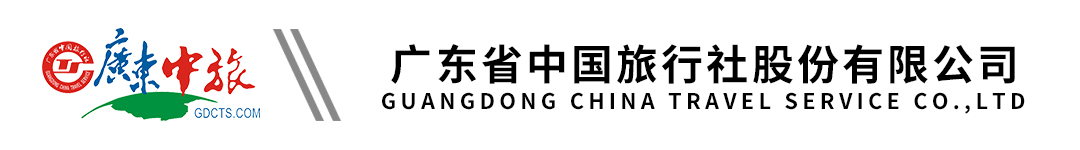 【老有腔调】四川阆中双飞6天丨成都丨仙境九寨沟丨瑶池黄龙丨阆中古城丨中国古羌城丨三星堆博物馆行程单行程安排费用说明购物点自费点其他说明产品编号WZ-20240416F5出发地广州市目的地阆中市行程天数6去程交通飞机返程交通飞机参考航班广州-阆中 CZ5781 16:05 - 18:30 广州-阆中 CZ5781 16:05 - 18:30 广州-阆中 CZ5781 16:05 - 18:30 广州-阆中 CZ5781 16:05 - 18:30 广州-阆中 CZ5781 16:05 - 18:30 产品亮点★【行程亮点】正点南方航空航班，直飞阆中，东进西出，不走回头路；★【行程亮点】正点南方航空航班，直飞阆中，东进西出，不走回头路；★【行程亮点】正点南方航空航班，直飞阆中，东进西出，不走回头路；★【行程亮点】正点南方航空航班，直飞阆中，东进西出，不走回头路；★【行程亮点】正点南方航空航班，直飞阆中，东进西出，不走回头路；天数行程详情用餐住宿D1广州--阆中 （参考航班： CZ5781 / 16:05 - 18:30  ）早餐：X     午餐：X     晚餐：X   阆中侯家大院/阆中镇江楼客栈 或不低于以上标准酒店D2阆中--广元--九寨 （380公里，约7-8小时）早餐：酒店含早     午餐：沿途中餐     晚餐：入住酒店赠送晚餐不用不退   九寨九安白马人文化主题饭店  或不低于以上标准酒店D3九寨沟景区一日游早餐：酒店含早     午餐：X     晚餐：入住酒店赠送晚餐不用不退   九安白马人文化主题酒店  或不低于以上标准酒店D4九寨--黄龙（120公里约2.5小时）--茂县（170公里约2.5小时）早餐：酒店含早     午餐：沿途中餐30元/人     晚餐：沿途餐厅30元/人   茂县西羌家园酒店/九鼎山国际酒店  或不低于以上标准酒店D5茂县--成都--锦里(190公里约3小时)早餐：酒店含早     午餐：沿途餐厅30元/人     晚餐：X   成都丽呈大酒店/锦江都城大酒店/瑞廷西郊雅爵酒店/春天酒店/美居酒店 或不低于以上标准酒店D6成都 --三星堆（60公里约1小时）--阆中（250公里约3小时）--广州（参考航班： CZ5782 19:25 - 21:50）早餐：酒店含早     午餐：沿途餐厅30元/人     晚餐：X   无费用包含1、交通：双程特惠经济舱机票（未含航空保险）机场建设税。1、交通：双程特惠经济舱机票（未含航空保险）机场建设税。1、交通：双程特惠经济舱机票（未含航空保险）机场建设税。费用不包含1、合同未约定由组团社支付的费用（包括行程以外非合同约定活动项目所需的费用、 游览过程中缆车索道游船费、自由活动期间发生的费用等）。 1、合同未约定由组团社支付的费用（包括行程以外非合同约定活动项目所需的费用、 游览过程中缆车索道游船费、自由活动期间发生的费用等）。 1、合同未约定由组团社支付的费用（包括行程以外非合同约定活动项目所需的费用、 游览过程中缆车索道游船费、自由活动期间发生的费用等）。 项目类型描述停留时间参考价格【土特产综合店】主要销售商品：中药材、土特产，参观时间约90-120分钟120 分钟【健康生活馆】主要销售商品：乳胶、丝绸，参观时间约90-120分钟120 分钟项目类型描述停留时间参考价格九寨沟观光车+保险九寨沟观光车旺季90元/人（必须消费）、保险10元/人（自愿选择）¥(人民币) 100.00黄龙上下行缆车+单边电瓶车+定位救援耳麦黄龙缆车120元/人、单边电瓶车20元/人、黄龙定位救援耳麦30元/人（自愿选择）¥(人民币) 170.00三星堆耳麦（自愿选择）¥(人民币) 10.00九寨藏羌歌舞晚会自费180-280元/人（自愿消费）¥(人民币) 280.00九寨走进藏家家访自费150-180元/人（自愿消费）¥(人民币) 180.00预订须知一、报名参团须知，请认真阅读，并无异议后于指定位置签名确认：温馨提示1、游人应自觉爱护文物古迹，杜绝乱刻乱画。保险信息自费旅游项目补充协议书（团号：  ）